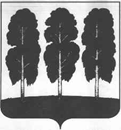 ГЛАВА БЕРЕЗОВСКОГО РАЙОНАХАНТЫ-МАНСИЙСКОГО АВТОНОМНОГО ОКРУГА – ЮГРЫРАСПОРЯЖЕНИЕот  10.01.2020                                                                                                         № 1-рпгт. БерезовоО признании утратившими силунекоторых муниципальных правовыхактов главы Березовского района   В целях приведения муниципальных правовых актов главы Березовского района в соответствие с действующим законодательством:1. Распоряжение  главы Березовского района  от  25 января  2006 года  № 65-р «О создании учебно-консультационных пунктов по подготовке населения в области гражданской обороны и защиты от чрезвычайных ситуаций природного и техногенного характера», признать утратившим силу.2. Разместить распоряжение на официальном веб-сайте органов местного   самоуправления Березовского района.3. Настоящее распоряжение вступает в силу после его подписания.Глава района                                                                                                  В.И. Фомин